Samodzielny Publiczny Zakład Opieki Zdrowotnej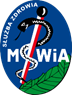 Ministerstwa Spraw Wewnętrznych i Administracji we Wrocławiuul. Ołbińska 32, 50 – 233 Wrocław Wrocław, dn. 06.11.2023r. Sygnatura postępowania: ZZ-ZP-2375 – 31/23            Dot.: postępowania prowadzonego w trybie podstawowym bez negocjacji „Dostawę  imadeł laparoskopowych oraz urządzeń do terapii podciśnieniowej wraz z osprzętem dla SP ZOZ MSWiA we Wrocławiu ul. Ołbińska 32” WYJAŚNIENIA TREŚCI SWZDziałając na podstawie art. 284 ust.4 i oraz art. 286 ust.1  ustawy Prawo zamówień publicznych z dnia 11 września 2019r. (Dz. U. z 2023 poz. 1605 ze zm), Samodzielny Publiczny Zakład Opieki Zdrowotnej Ministerstwa Spraw Wewnętrznych i Administracji we Wrocławiu zawiadamia, że wpłynął wniosek o wyjaśnienie treści specyfikacji warunków zamówienia dotyczący ww. postępowania:Pytanie nr 1Poniżej przesyłam pytanie do SWZ, załącznik 3b pozycja 28:
Czy Zamawiający dopuści zbiorniki z wmontowanymi filtrami węglowymi – pozycja 26 i 27, zamiast: Filtry węglowe, zapas - 2 szt. (pozycja 28)?Odpowiedź na pytanie nr 1: Zamawiający dopuszcza, nie wymaga.